學生作品a. 學生把踢足球的詞彙寫在黑板上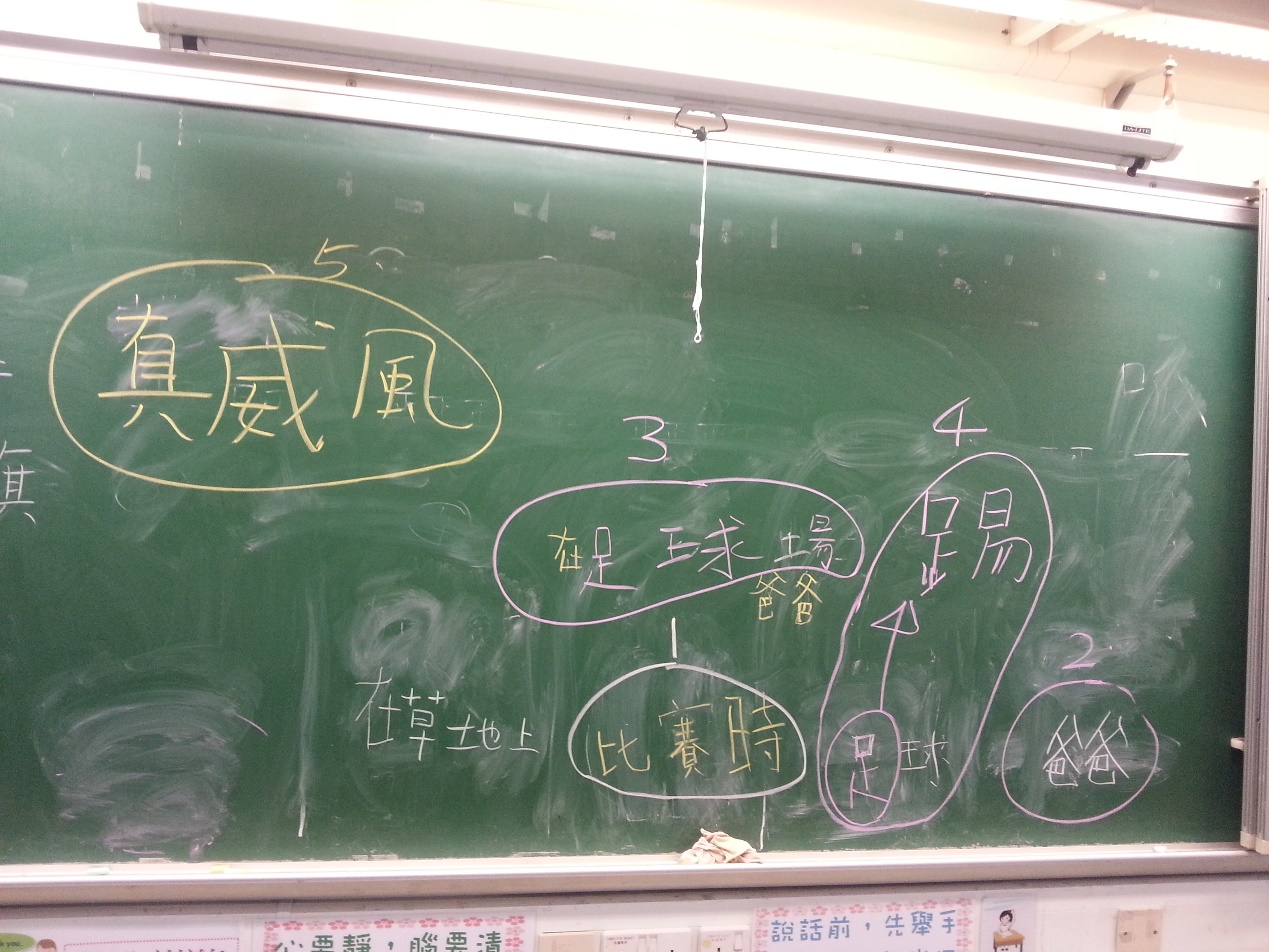 b. 學生填寫與踢足球相關的歌詞紙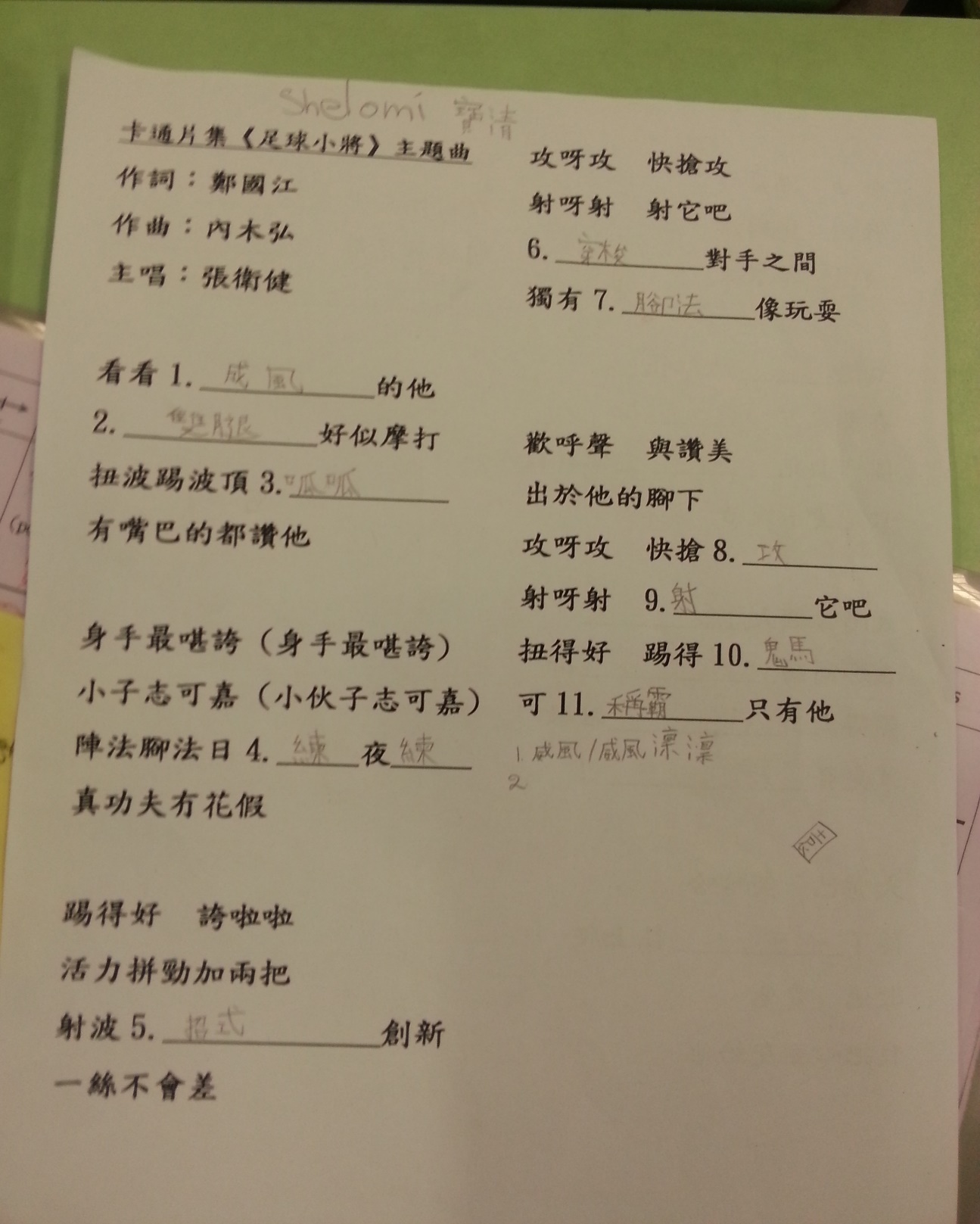 c.學生的寫作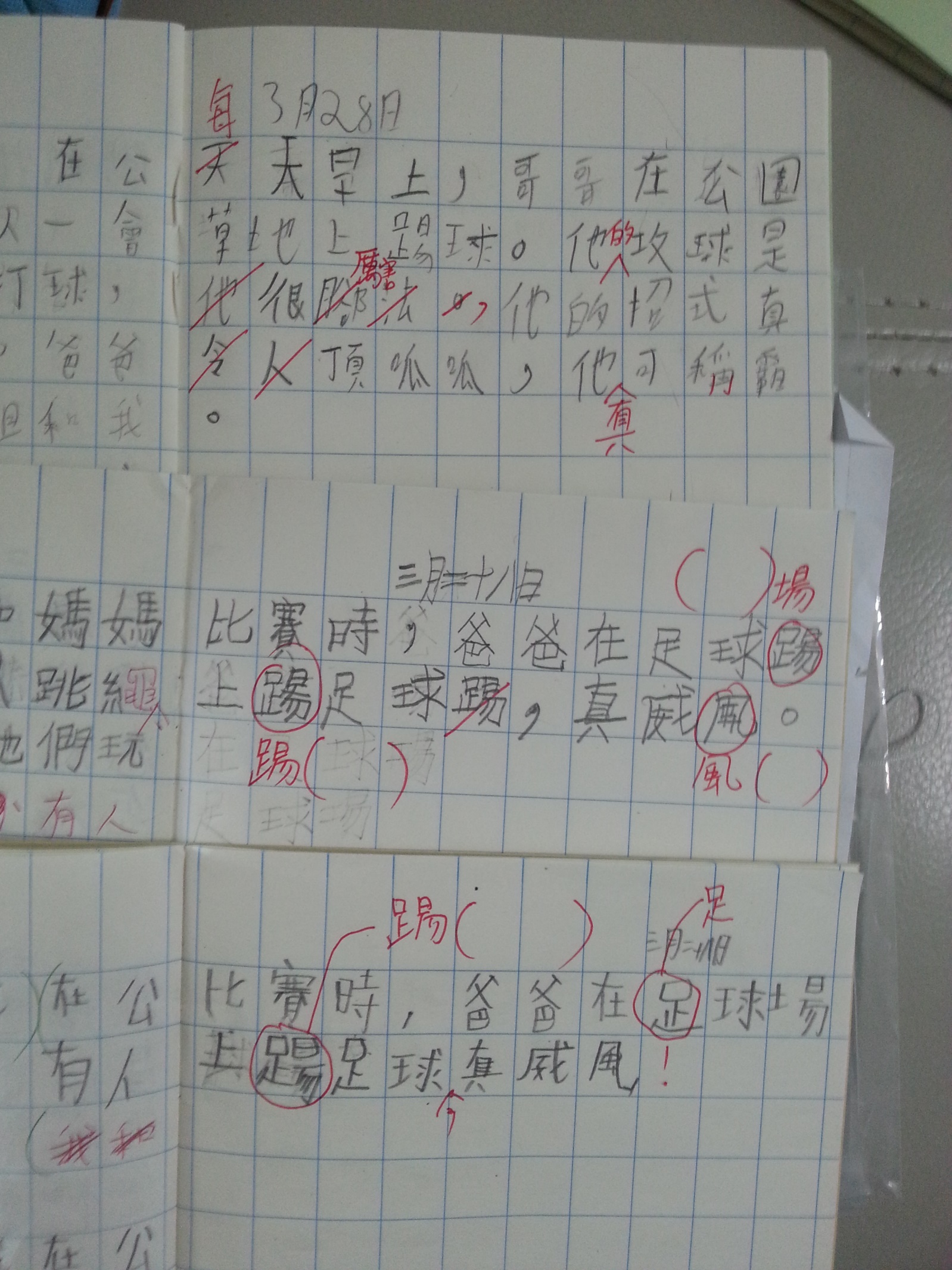 